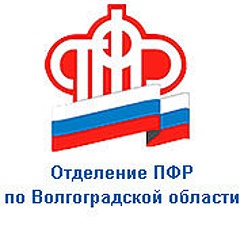                                                  ПРЕСС-СЛУЖБА             ГОСУДАРСТВЕННОГО УЧРЕЖДЕНИЯ – ОТДЕЛЕНИЯ      ПЕНСИОННОГО ФОНДА РФ ПО ВОЛГОГРАДСКОЙ ОБЛАСТИОфициальный сайт Отделения ПФР по Волгоградской области – pfr.gov.ruИх душа никогда не стареет...	28 октября отмечается Международный день бабушек и дедушек. В большинстве своём бабушки и дедушки  — это люди пенсионного возраста. В Волгоградской области получателями того или иного вида пенсии являются сегодня свыше 739 тысяч человек. 13% из них — жители региона в категории 80+. Вековой рубеж перешагнули 86 человек. 	Большинство пенсионеров получают страховую пенсию по старости. На сегодняшний день пенсии назначаются в 56,5 лет женщинам и в 61,5 год мужчинам.	Ежемесячно выплата пенсий и социальных пособий осуществляется Пенсионным фондом РФ вовремя и в полном объёме.  	В течение 2021 года было произведено несколько индексаций пенсий. С 1 января страховые пенсии выросли на 6,3%, с 1 апреля социальные пенсии  проиндексированы на 3,4%. В августе произведена корректировка пенсии работающих пенсионеров с учётом страховых взносов, перечисленных в 2020 году. 	Пенсионный фонд России поздравляет всех бабушек и дедушек с датой, которая в очередной раз подчёркивает значимость семейных ценностей и крепких родственных связей. Желаем здоровья, благополучия, заботы и внимания со стороны родных  и близких. 